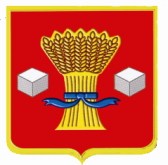 АдминистрацияСветлоярского муниципального района Волгоградской областиПОСТАНОВЛЕНИЕот 24.04.2019                     № 778В соответствии со статьей 86 Бюджетного кодекса Российской Федерации, Решением Светлоярской районной Думы от 26.12.2018  № 60/170 «О бюджете Светлоярского городского поселения на 2019 год и плановый период 2020 и 2021 годов», руководствуясь Уставом Светлоярского городского поселения Светлоярского муниципального района,п о с т а н о в л я ю:1. Утвердить прилагаемый Порядок расходования средств бюджета Светлоярского городского поселения Светлоярского муниципального района Волгоградской области, источником финансового обеспечения которых является субсидия из областного бюджета на предоставление молодым семьям социальных выплат на приобретение жилого помещения или создания объекта индивидуального жилищного строительства в рамках реализации подпрограммы «Молодой семье – доступное жилье» государственной программы Волгоградской области «Обеспечение доступным и комфортным жильем и коммунальными услугами жителей Волгоградской области», согласно приложению. 2. Отделу по муниципальной службе, общим и кадровым вопросам  администрации Светлоярского муниципального района (Иванова Н.В.) разместить настоящее постановление на официальном сайте Светлоярского муниципального района Волгоградской области.3. Отделу бюджетно-финансовой политики администрации Светлоярского муниципального района (Коптева Е.Н) разместить настоящее постановление в сети Интернет на финансовом портале Светлоярского муниципального района Волгоградской области.4. Настоящее постановление вступает в силу со дня его подписания.5. Контроль  над   исполнением   настоящего   постановления   возложить на начальника отдела бюджетно-финансовой политики администрации Светлоярского муниципального района Подхватилину О.И.Глава  муниципального района                                                        Т.В. РаспутинаСкворцова О.Г.                                                                              УТВЕРЖДЕНпостановлением администрации 				Светлоярского муниципального района	                                                                  от «_____» __________2019 г. №_____Порядок расходования средств бюджета Светлоярского городского поселения Светлоярского муниципального района Волгоградской области, источником финансового обеспечения которых является субсидия из областного бюджета на предоставление молодым семьям социальных выплат на приобретение жилого помещения или создания объекта индивидуального жилищного строительства в рамках реализации подпрограммы «Молодой семье – доступное жилье» государственной программы Волгоградской области «Обеспечение доступным и комфортным жильем и коммунальными услугами жителей Волгоградской области»	1. Настоящий Порядок определяет механизм расходования средств бюджета Светлоярского городского поселения Светлоярского муниципального района Волгоградской области, источником финансового обеспечения которых является субсидия из областного бюджета на предоставление молодым семьям социальных выплат на приобретение жилого помещения или создания объекта индивидуального жилищного строительства в рамках реализации подпрограммы «Молодой семье – доступное жилье» государственной программы Волгоградской области «Обеспечение доступным и комфортным жильем и коммунальными услугами жителей Волгоградской области» (далее – субсидия).	2. Субсидия предоставляется в целях софинансирования расходных обязательств Светлоярского городского поселения Светлоярского муниципального района Волгоградской области по предоставлению социальных выплат на приобретение жилого помещения или создания объекта индивидуального жилищного строительства (далее именуется – социальные выплаты) молодым семьям, включенным в список молодых семей – претендентов на получение социальных выплат в текущем финансовом году.	3. Главным распорядителем бюджетных средств, направленных на выплату социальных выплат, является администрация Светлоярского муниципального района Волгоградской области.4. Определить уполномоченным органом по взаимодействию с комитетом строительства Волгоградской области (далее – Комитет) по вопросам учета и расходования средств субсидии отдел по делам молодежи, культуре, спорту и туризму администрации Светлоярского муниципального района Волгоградской области (далее - Уполномоченный орган).При поступлении от Комитета средств областного бюджета, финансовый орган Светлоярского муниципального района учитывает полученные средства в доходах бюджета Светлоярского городского поселения Светлоярского муниципального района Волгоградской области и предоставляет в установленном порядке в Управление Федерального казначейства по Волгоградской области (далее - УФК по Волгоградской области) расходные расписания для доведения лимитов бюджетных обязательств  и предельных объемов финансирования на лицевой счет главному распорядителю бюджетных средств. Учет расходов осуществляется на лицевых счетах, открытых получателями бюджетных средств (далее- Получатель) в УФК по Волгоградской области. Для осуществления расходов получатели бюджетных средств, предоставляют в УФК по Волгоградской области платежные документы в установленном порядке. Уполномоченный орган представляет в Комитет по установленной Комитетом форме:- отчет об осуществлении расходов местного бюджета, источником финансового обеспечения которых является субсидия, не позднее 05-го числа месяца, следующего за отчетным кварталом;- отчет о достижении плановых значений целевых показателей результативности использования субсидии, не позднее 5 января года, следующего за годом, в котором была получена субсидия. Субсидия носит целевой характер и не может быть использованы на другие цели.Неиспользованный на 01 января финансового года, следующего за годом предоставления субсидии, остаток субсидии подлежит возврату в областной бюджет в соответствии с требованиями, установленными Бюджетным кодексом Российской Федерации.  В случае, если неиспользованный остаток субсидии не перечислен Светлоярским городским поселением Светлоярского муниципального района в областной бюджет, указанные средства подлежат взысканию в областной бюджет в соответствии с требованиями Бюджетного кодекса Российской Федерации и порядка, определенного финансовым органом Волгоградской области.В случае наличия потребности в остатке субсидии неиспользованном в отчетном финансовом году, в течение пяти дней со дня возврата в областной бюджет остатка субсидии в соответствии с требованиями порядка, определенного финансовым органом Волгоградской области, в Комитет направляется обращение (информация) о наличии потребности в остатке.Управляющий делами                                                                      Л.Н. Шершнева                                                                     